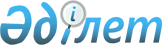 Об утверждении государственного образовательного заказа на дошкольное воспитание и обучение, размера подушевого финансирования и родительской платы по Каратальскому району
					
			Утративший силу
			
			
		
					Постановление акимата Каратальского района Алматинской области от 31 июля 2017 года № 272. Зарегистрировано Департаментом юстиции Алматинской области 31 августа 2017 года № 4325. Утратило силу постановлением акимата Каратальского района Алматинской области от 14 мая 2018 года № 168
      Сноска. Утратило силу постановлением акимата Каратальского района Алматинской области от 14.05.2018 № 168 (вводится в действие по истечении десяти календарных дней после дня его первого официального опубликования).
      В соответствии с подпунктом 8-1) пункта 4 статьи 6 Закона Республики Казахстан от 27 июля 2007 года "Об образовании", акимат Каратальского района ПОСТАНОВЛЯЕТ:
      1. Утвердить государственный образовательный заказ на дошкольное воспитание и обучение, размер подушевого финансирования и родительской платы по Каратальскому району согласно приложению.
      2. Признать утратившим силу постановление акимата Каратальского района "Об утверждении государственного образовательного заказа на дошкольное воспитание и обучение, размера подушевого финансирования и родительской платы по Каратальскому району" от 08 октября 2014 года № 369 (зарегистрирован в Реестре государственной регистрации нормативных правовых актов № 2869, опубликован 31октября 2014 года в газете "Каратал").
      3. Контроль за исполнением настоящего постановления возложить на заместителя акима района К. Касымова. 
      4. Настоящее постановление вступает в силу со дня государственной регистрации в органах юстиции и вводится в действие по истечении десяти календарных дней после дня его первого официального опубликования.  Государственный образовательный заказ на дошкольное воспитание и обучение, размер подушевогофинансирования и родительской платыпо Каратальскому району
      Примечание:
      1) размер ежемесячной оплаты, взимаемой с родителей или законных представителей за содержание ребенка в государственных дошкольных организациях, созданных в организационно-правовой форме коммунальных государственных казенных предприятий, составляет 100 процентов затрат на питание, независимо от возраста, и устанавливается учредителем.
      2) в частных дошкольных организациях порядок взимания оплаты с родителей или законных представителей устанавливается учредителем дошкольной организации.
					© 2012. РГП на ПХВ «Институт законодательства и правовой информации Республики Казахстан» Министерства юстиции Республики Казахстан
				
      Аким Каратальского района

К. Бисембаев
Приложение утвержденное постановлением акимата Каратальского района от "31" июля 2017 года № 272
№ 
Наименование организаций дошкольного воспитания и

обучения
Количество воспитанников в организациях дошкольного воспитания и обучения
Размер подушевого финансирования в организациях дошкольного воспитания и обучения в месяц (тенге)
Размер родительской платы в организациях дошкольного воспитания и обучения в месяц (тенге)

 
Размер родительской платы в организациях дошкольного воспитания и обучения в месяц (тенге)

 
№ 
Наименование организаций дошкольного воспитания и

обучения
Количество воспитанников в организациях дошкольного воспитания и обучения
Размер подушевого финансирования в организациях дошкольного воспитания и обучения в месяц (тенге)
до 3 лет
от 3 лет –до 7 лет

 
1
Государственное коммунальное казенное предприятие "Ясли-детский сад "Балбобек" государственного учреждения "Отдел образования Каратальского района"
320
18372

 
7000
10000
2
Государственное коммунальное казенное предприятие "Детский сад № 25 Акимата Каратальского района"
240
19674
-
10000
3
Государственное коммунальное казенное предприятие "Детский сад № 97 Акимата Каратальского района"
280
22094
-
10000
4
Коммунальное государственное учреждение "Средняя школа имени Ахмета Байтурсынова с дошкольным мини-центром" государственного учреждения "Отдел образования Каратальского района"
25
12457
-
8000
5
Коммунальное государственное учреждение "Средняя школа имени А.С. Пушкина с дошкольным мини -центром" государственного учреждения "Отдел образования Каратальского района"
50
8433
-
8000
6
Коммунальное государственное учреждение "Средняя школа- гимназия с дошкольным мини - центром имени Бикен Римовой" государственного учреждения "Отдел образования Каратальского района"
50
9130
-
8000
7
Коммунальное государственное учреждение "Жанаталапская средняя школа с дошкольным мини-центром с начальной школой Умтыл" государственного учреждения "Отдел образования Каратальского района"
25
10725
-
8000
8
Коммунальное государственное учреждение "Средняя школа в селе Оян с дошкольным мини- центром" государственного учреждения "Отдел образования Каратальского района"
25
8894
-
8000
9
Коммунальное государственное учреждение "Средняя школа имени И. Есенберлина с дошкольным мини-центром" государственного учреждения "Отдел образования Каратальского района"
25
9305
-
8000
10
Коммунальное государственное учреждение "Средняя школа имени М. Горького с дошкольным мини-центром" государственного учреждения "Отдел образования Каратальского района"
50
11221
-
8000
11
Частное учреждение образование "Детский сад "Максат"
25
39130
-
10000
12
Частное учреждение образование "Детский сад "Нур"
25
39880
-
10000